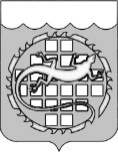 КОНТРОЛЬНО-СЧЕТНАЯ ПАЛАТА ОЗЕРСКОГО ГОРОДСКОГО ОКРУГАРАСПОРЯЖЕНИЕО внесении изменений в распоряжение от 12.02.2015 № 17«Об утверждении Регламента Контрольно-счетной палатыОзерского городского округа»1.	Внести в распоряжение от 12.02.2015 № 17 «Об утверждении Регламента Контрольно-счетной палаты Озерского городского округа» следующие изменения:1.	Пункты 45, 46, 47, 48 Регламента изложить в следующей редакции:«45.	Проведение контрольных мероприятий оформляется соответствующими распоряжениями председателя Контрольно-счетной палаты, подготовленными на основании планов работы Контрольно-счетной палаты.46.	В распоряжении председателя Контрольно-счетной палаты указывается наименование проверяемого объекта, проверяемый период, тема контрольного мероприятия, основание проведения контрольного мероприятия, руководитель рабочей группы, персональный состав рабочей группы Контрольно-счетной палаты, сроки проведения этапов контрольного мероприятия.47.	Результатом подготовительного этапа является подготовка аудитором и утверждение председателем Контрольно-счетной палаты программы проведения контрольного мероприятия.48.	За три дня до начала проведения основного этапа контрольного мероприятия проверяемому объекту направляется уведомление.».2.	Разместить настоящее распоряжение на официальном сайте органов местного самоуправления Озерского городского округа Челябинской области в информационно-телекоммуникационной сети Интернет.3.	Контроль за выполнением настоящего распоряжения оставляю за собой.ПредседательКонтрольно-счетной палатыОзерского городского округа                                                                  А.Ю. Люков21 июля 2015 г.№ 61